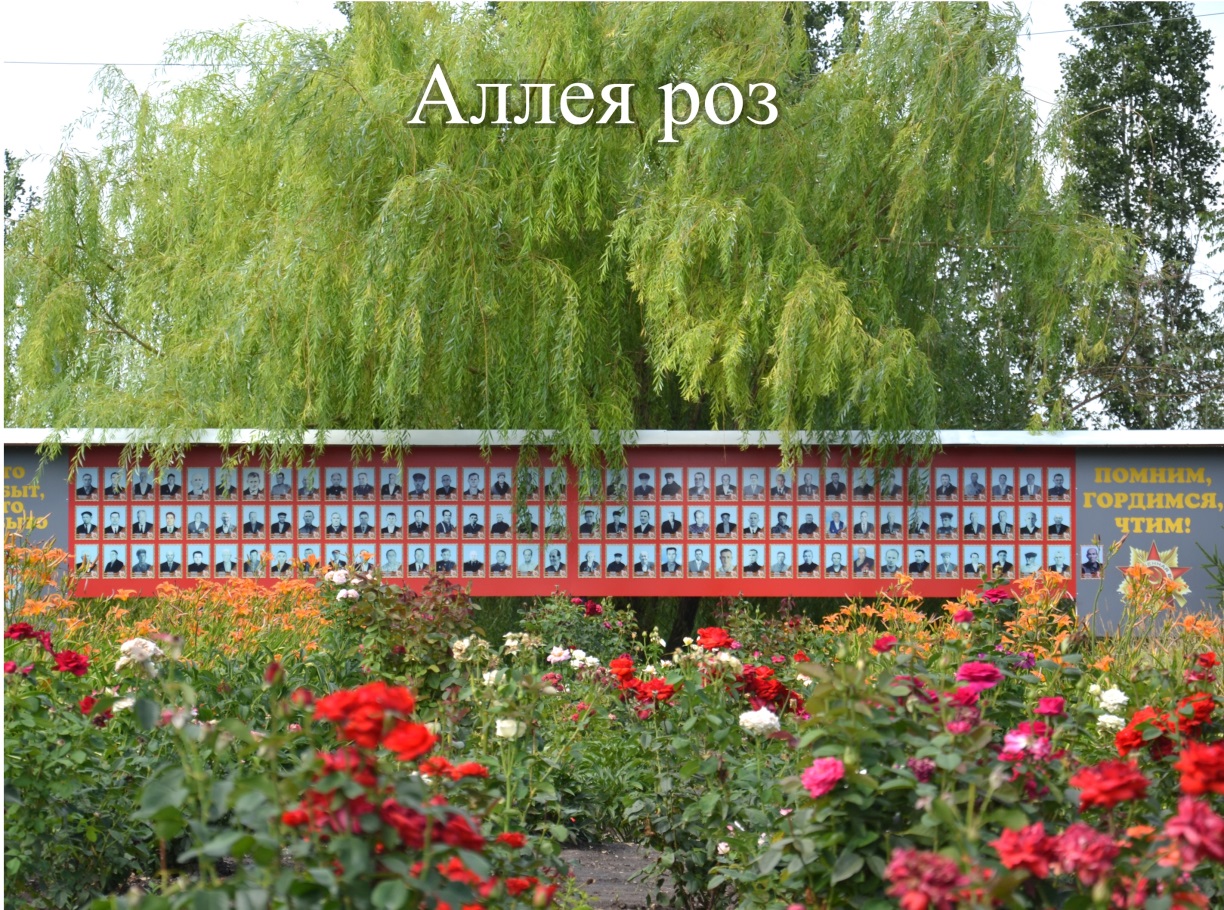 Уважаемые жители Знаменского муниципального образования.Одной из главных задач бюджетной политики является обеспечение прозрачности и открытости бюджетного процесса. Для привлечения большого количества граждан к участию в обсуждении вопросов формирования бюджета района и его исполнения разработан «Бюджет для граждан».«Бюджет для граждан» предназначен, прежде всего, для жителей, не обладающих специальными знаниями в сфере бюджетного законодательства. Информация «Бюджет для граждан» в доступной форме знакомит граждан с основными характеристиками бюджета Знаменского муниципального образования.Бюджетный процесс - ежегодное формирование и исполнение бюджета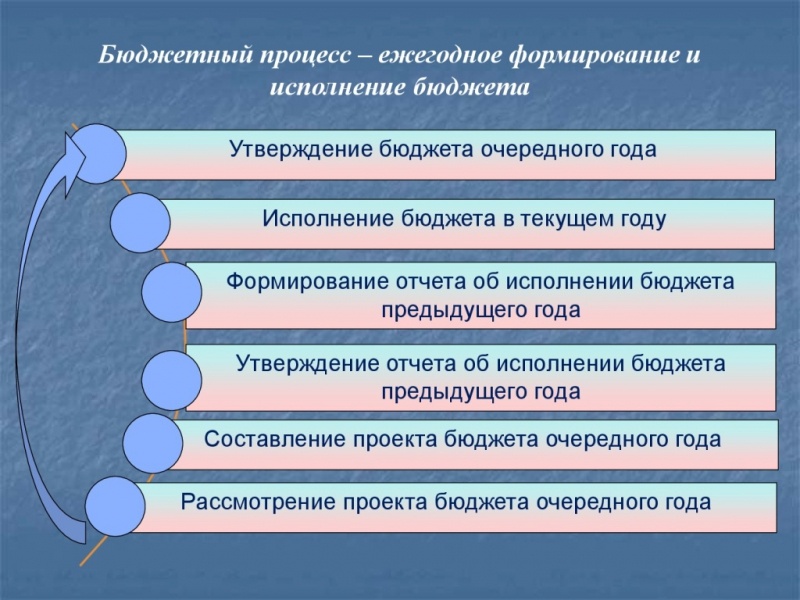 Что такое бюджет?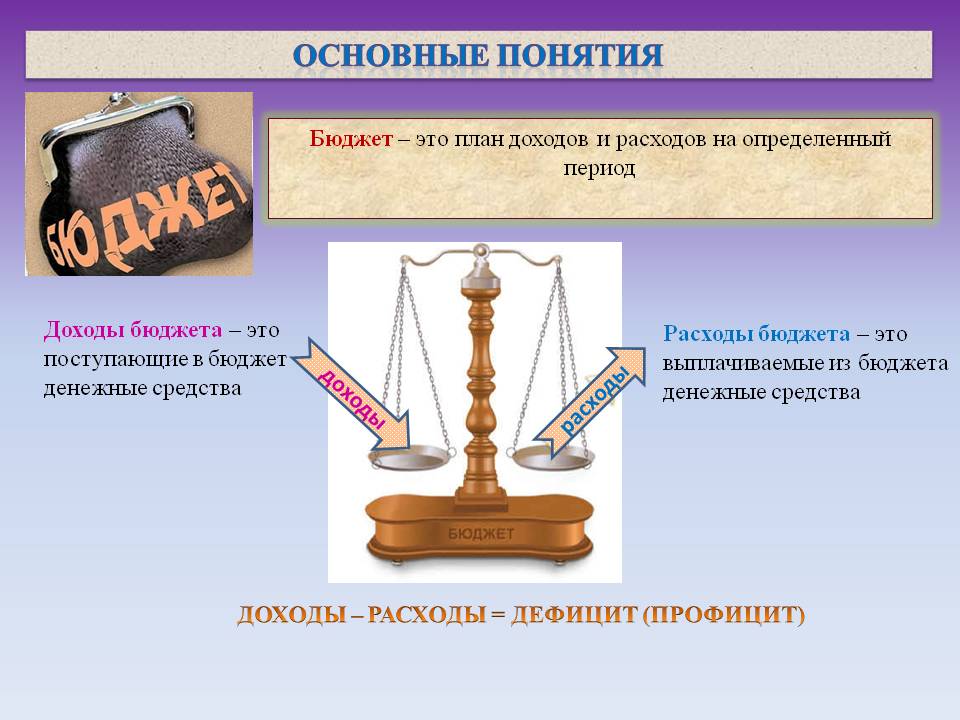 Бюджет Знаменского муниципального образования  тыс. руб.Зачем нужны бюджеты?Для выполнения своих задач муниципальному образованию необходим бюджет, который формируется за счет сбора налогов и безвозмездных поступлений направляемых на финансирование бюджетных расходов.Основныехарактеристикибюджет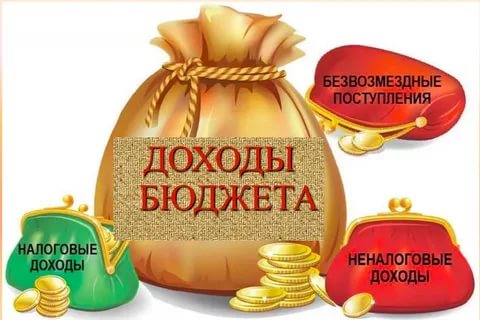 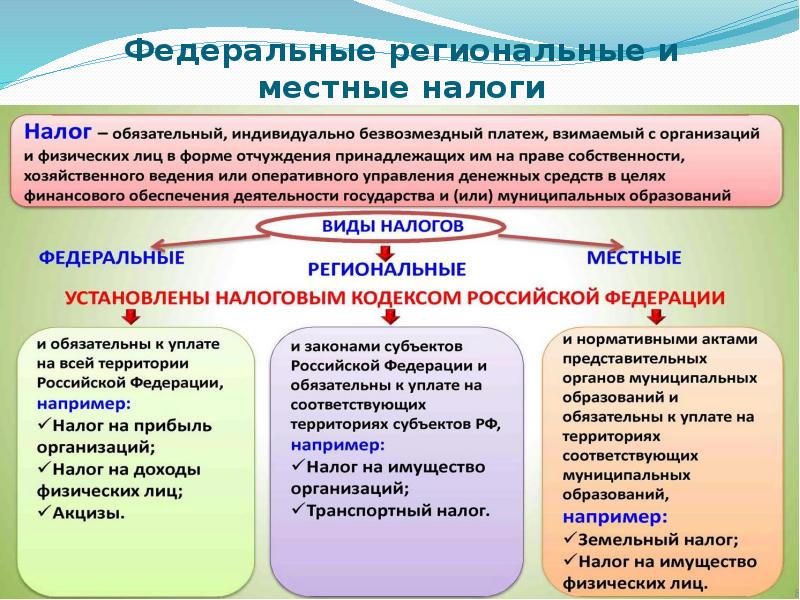 Налоги, зачисляемые в бюджет муниципального образования в 2022годуСтруктура доходов бюджета Знаменского муниципального образования									тыс. руб.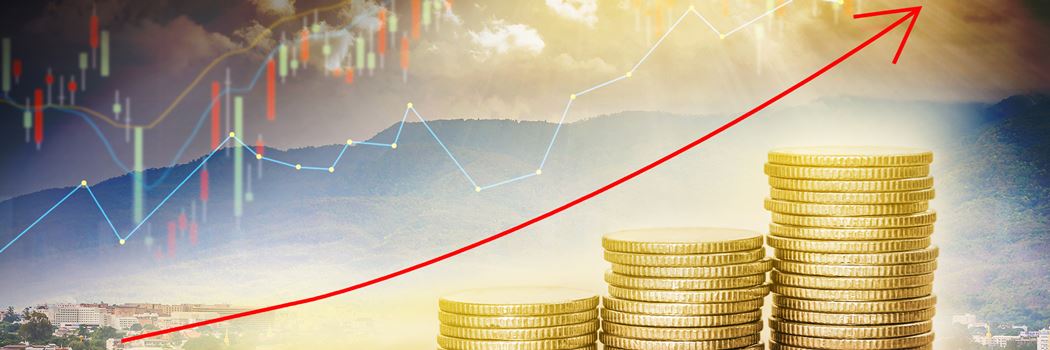 Доходы бюджета Знаменского муниципального образованияв расчете на 1 жителя( численность населения Знаменского муниципального образования на 01.01.2021г. 1549 человек) руб.	Доходная база бюджета по налоговым и неналоговым доходам сформирована на основании имеющегося доходного потенциала, с учётом показателей прогноза социально-экономического развития Знаменского муниципального образования на 2022 год и плановый период 2023 и 2024 годов.     Основными бюджетообразующими доходами бюджета муниципального образования  являются земельный налог, налог на доходы физических лиц и акцизы на нефтепродукты.РАСХОДЫ.Расходы бюджета – выплачиваемые из бюджета денежные средства.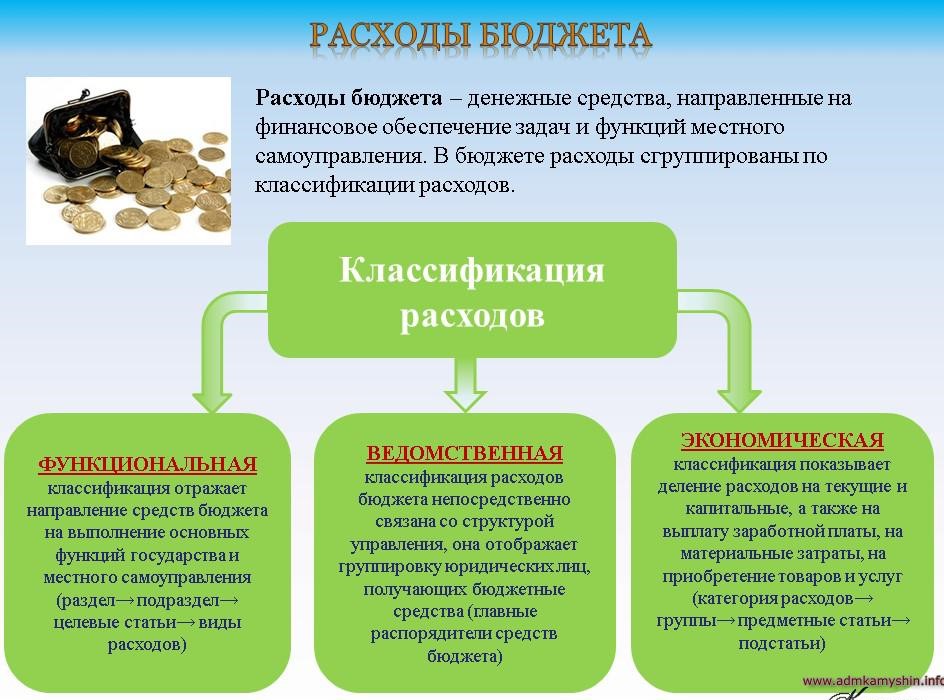 Расходы по основным функциям бюджета муниципального образования.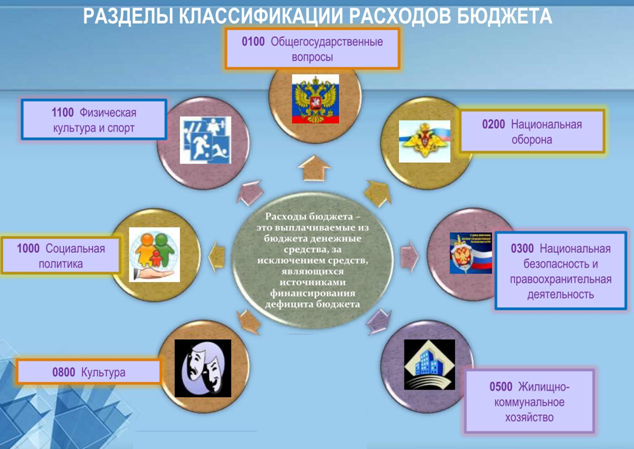 Структура расходов бюджета Знаменского муниципального образования по разделам в 2020-2024 годах.													%%Расходы бюджета Знаменского муниципального образования по основным разделам на душу населенияруб.	руб.Расходы бюджета Знаменского муниципального образования запланированы на 2022 год  в сумме 8333,6 тыс. рублей, на 2023 год в сумме 3624,65 тыс. рублей, на 2024 год  сумме 3566,4 тыс. руб. Общий объем и структура расходов представлена в следующей форме:  																								тыс.руб.Бюджетные ассигнования бюджета Знаменского муниципальногообразования по муниципальным программам 											тыс. руб.Планируемый объем муниципального долгаМуниципальный долг в Знаменском муниципальном образовании по состоянию на 01.01.2022г. – отсутствует.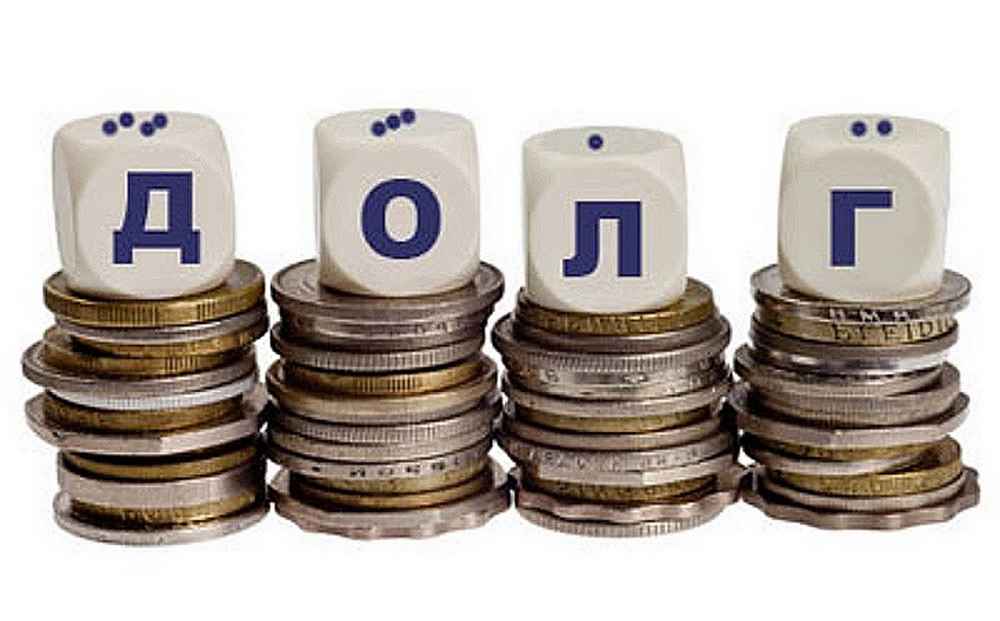 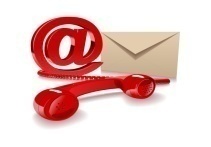 Контактная информация:        Адрес:  Саратовская область, Ивантеевский район, пос.Знаменка.                       График работы с 8-00 до 16-12, перерыв с 12-00 до 13-00.                      Телефоны  (8 84579 5-61-21)                       Тел.5-61-21  Глава Знаменского муниципального образования    Уколова И.Н.Электронная почта:   admznam@mail.ruПоказателиОтчет2020 годОценка 2021 годПланПланПланПоказателиОтчет2020 годОценка 2021 год 2022 год2023 год2024 годДоходы, в том числе4023,62955,08333,63714,53744,3Налоговые, неналоговые доходы3449,52530,13360,63378,33396,4Безвозмездные поступления574,1424,94973,0336,2347,9Расходы, в том числе 3532,03599,28333,63714,53744,3Условно утвержденные89,9177,9Общегосударственные вопросы2302,12628,81970,22006,42026,5Национальная экономика5498,6851,6831,6Национальная оборона227,3234,2239,9247,6256,0Национальная безопасность и правоохранительная деятельность17,512,515,015,00,0Жилищно-коммунальное хозяйство825,3552,7420,9373,0330,0Другие расходы150,8171,0189,0131,0122,3Баланс (доходы-расходы)(-)Дефицит или профицит(+)491,6-644,20,00,00,0Доходы бюджетаДоходы бюджетаДоходы бюджетаНалоговые доходыНеналоговые доходыБезвозмездные поступления- налог на доходы физических лиц,- единый сельскохозяйственный налог, - налог на имущество физических лиц,- земельный налог- доходы от использования муниципального имущества,- доходы от продажи материальных и нематериальных активов,- штрафы за нарушение законодательства;- прочие неналоговые доходы- дотации;- субсидии;- субвенции;- иные межбюджетные трансфертыМежбюджетные трансферты - основной вид безвозмездных перечисленийВиды межбюджетныхтрансфертовОпределениеАналогия в семейномбюджетеДотации (от лат.«Dotatio» –дар, пожертвование)Предоставляются без определения конкретной цели их использованияВы даете своему ребенку «карманные деньги»Субвенции (от лат.Subveire»– приходить на помощь)Предоставляются на финансирование«переданных» другим публично-правовым образованиям полномочийВы даете своему ребенку деньги и посылаете его в магазин купить продукты(по списку)Субсидии (от лат.«Subsidium» - поддержка)Предоставляются на условиях долевого софинансирования расходов других бюджетовВы «добавляете» денег для того, чтобы ваш ребенок купил себе новый телефон(а остальные он накопит сам)Налог на доходы физических лицНалог на имущество физических лицЗемельный налог                   3 %                                    100 %                                      100 %                   3 %                                    100 %                                      100 %                   3 %                                    100 %                                      100 %Местный бюджет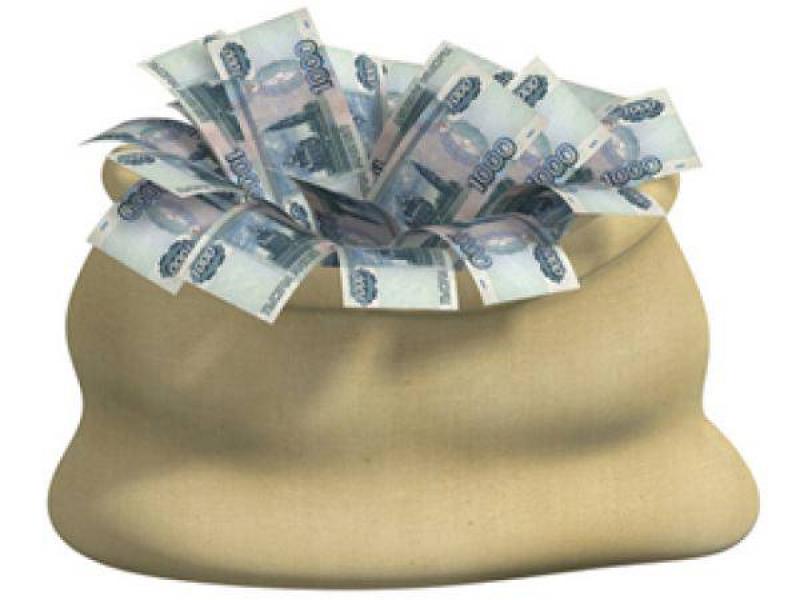 Местный бюджетМестный бюджетНаименование доходовОтчет2020 годОценка 2021 годПланПланПланНаименование доходовОтчет2020 годОценка 2021 год2022 год2023 год2024 годНалоговые доходы всего:2714,32403,13317,63335,33353,4в том численалог на доходы физических лиц1298,91000,01016,71026,91037,1акцизы на нефтепродукты831,6831,6831,6единый сельскохозяйственный налог10,8158,1106,2113,7121,6налог на имущество физических лиц147,4145,0170,1170,1170,1земельный налог1257,21100,01193,01193,01193,0Неналоговые доходы всего:735,2127,043,043,043,0в том числеарендная плата за земли735,2127,040,040,040,0штрафы, санкции и возмещение ущерба3,03,03,0Безвозмездные поступления всего:574,1424,94973,0336,2347,9в том числедотации 77,881,686,188,691,9субсидии238,04647,0субвенции227,3234,2239,9247,6256,0межбюджетные трансфертыбезвозмездные поступления от негосударственных организаций20,0Иные межбюджетные трансферты11,0109,1Итого доходов:4023,62955,08333,63714,53744,3Наименование доходовОтчет2020 годОценка 2021 годПланПланПланНаименование доходовОтчет2020 годОценка 2021 год2022 год2023 год2024 годДоходы всего, в том числе:2598,01908,05379,02398,02417,0налоговые  и неналоговые доходы2227,01634,02169,02181,02193,0безвозмездные поступления371,0274,03210,0217,0224,0РазделНаименованиеОтчет2020 гОценка 2021 гПланПланПланРазделНаименованиеОтчет2020 гОценка 2021 г 2022 г2023 г2024 гВсего10010010010010001Общегосударственные вопросы65,273,023,655,356,802Национальная оборона6,46,52,96,87,203Национальная безопасность и правоохранительная деятельность0,50,30,20,404Национальная экономика0,266,023,523,305Жилищно-коммунальное хозяйство23,415,35,010,39,208Культура и кинематография0,40,40,20,40,110Социальная политика3,94,52,13,33,4РазделПоказательОтчет2020 годОценка 2021 годПланРазделПоказательОтчет2020 годОценка 2021 год 2022 г2023г2024г01Содержание работников органов местного самоуправления1487,162627,251271,921295,291308,2605Жилищно-коммунальное хозяйство533,13356,81271,72240,80213,0408Культура, кинематография9,276,459,689,6810Социальная политика103,93112,3374,8978,95Итого расходы местного бюджета2281,682323,565379,992339,961656,81РасходыОтчет2020 годОценка 2021 годПланПланПланРасходыОтчет2020 годОценка 2021 год 2022г2023г2024гОбщегосударственныевопросы2302,12628,81970,22006,42026,5Национальная оборона227,3234,2239,9247,6256,0Национальная безопасность и правоохранительная деятельность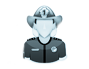 17,512,515,015,00,0Национальная экономика9,05498,6851,6831,6Жилищно-коммунальное хозяйство825,3552,7420,9373,0330,0Культура, кинематография14,310,015,015,0Социальная политика136,5161,0174,0116,0122,3ИТОГО расходов:3532,03599,28333,63624,63566,4НаименованиеПланПланПланНаименование 2022 год 2023 год2024 годМуниципальная программа «Развитие Знаменского муниципального образования Ивантеевского муниципального района Саратовской области»5929,51234,61161,6Подпрограмма «Развитие автомобильных дорог общего пользования местного значения в границах населенных пунктов Знаменского  муниципального образования»5478,6831,6831,6Подпрограмма «Благоустройство»420,9373,0330,0Подпрограмма "Обеспечение первичных мер пожарной безопасности»15,015,0Подпрограмма "Обеспечение культурного досуга жителей муниципального образования»15,015,0Вид долгового обязательстваНа 01.01.2022г.На 01.01.2022г.На 01.01.2023г.На 01.01.2023г.На 01.01.2024г.На 01.01.2024г.Вид долгового обязательстваСумма,           тыс. рублейУдельный вес, в%Сумма,           тыс. рублейУдельный вес, в%Сумма,           тыс. рублейУдельный вес, в%Вид долгового обязательстваСумма,           тыс. рублейУдельный вес, в%Сумма,           тыс. рублейУдельный вес, в%Сумма,           тыс. рублейУдельный вес, в%Бюджетные кредиты из районного бюджета------Кредиты от кредитных организаций------Всего:------